Unidad del Adulto Mayor, conmemoró el día mundial de la toma de conciencia del abuso y maltrato en la vejez.El viernes 15 de junio la Alcaldía de Nejapa a través de la Unidad del Adulto Mayor, llevó a cabo la conmemoración del día mundial de la toma de conciencia del abuso y maltrato en la vejez. Un total de 50 adultos mayores asistieron a dicha conmemoración, además se impartió charlas sobre autoestima.Este esfuerzo es coordinado por la Licda. Brenda Garay con apoyo de la Licda. Claudia Ramos y el técnico de Participación Ciudadana, Vladimir Jiménez.Nejapa Tiene Futuro 
Adolfo Barrios, Alcalde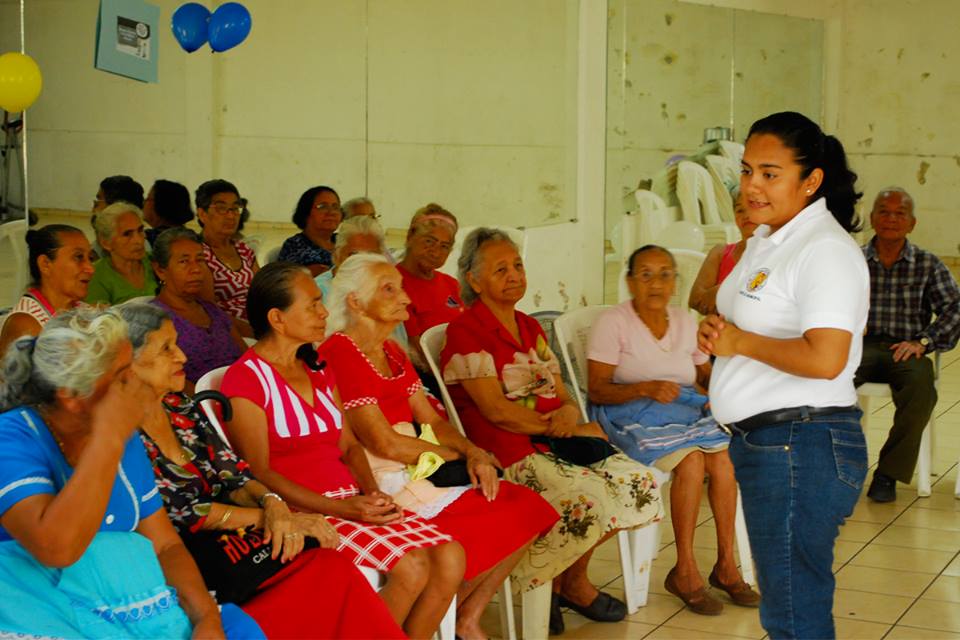 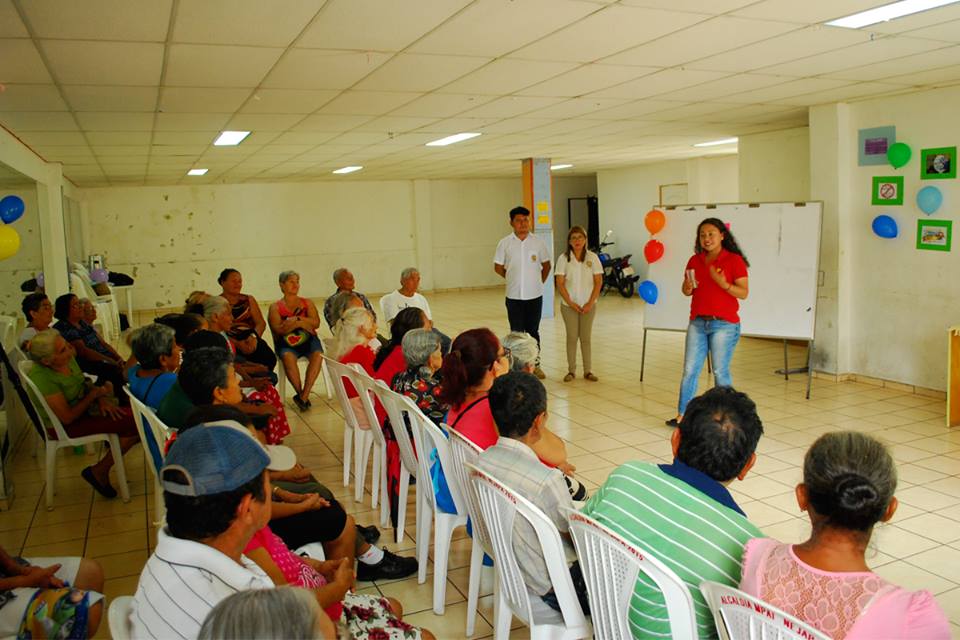 